Чонспекты по разделу«ЭКОНОМИКА»в соответствии  с кодификатором2.1 Экономика  и экономическая наукаЭкономика (от rp. oikos — домашнее хозяйство и noшos — правила):І. система хозяйствования, включающая отрасли материального производства (про- мышленность, сельское хозяйство, транспорт и т. д.) и нематериальной сферы (образование, культура, здравоохранение и т. д.), обеспечивающая общество матери- альными и нематериальными благами.Она обеспечивает людей материальными  условиями существования — продуктамипитания, одеждой, жильем и иными предметами потребления.II. наука, которая исследует, как люди в условиях ограниченности ресурсов удовлет- воряют постоянно растущие потребностиІ.  Экономика как система хозяйствования (общественного производства):Экономическая деятельность — это производство, распределение, обмен и потребление благ и услуг.производство (процесс создания экономических благ и услуг);распределение (разделение продукта или дохода между участвующими в его производстве);обмен (процесс, в котором вместо продукта получают деньги или другой продукт);потребление (стадия использования (предметьІ длительного пользования) или уничтожения (продовольствие) продукта).Производство:Материальное производство (производство материальных благ и материальных услуг (транспорт, торговля, коммунальное и бытовое обслуживание))Нематериальное производство (производство нематериальных благ и нематериальных услуг (образование, здравоохранение и т. д.)Ключевыми понятиями производства являются понятия «товар» и «услуга».Товар — продукт труда, произведенный для продажи на рынке. Признаки товара:должен быть предназначен для обмена (обладает стоимостью — овеществленным в товаре трудом);должен удовлетворять потребность человека (обладает потребительной стоимостью — полезностью для потребителя);должен обладать способностью обмениваться на другой товар (обладает  меновойстоимостью)Услуга — результат полезной деятельности предприятий (организаций) и  отдельных лиц,направленной на удовлетворение определенных потребностей населения и общества. Производство материальных и нематериальных услуг называется сфера услуг.Основная проблема экономики — удовлетворение неограниченных (постоянно растущих) потребностей людей за счет ограниченных ресурсов. Кривая производственных возможностей. Дефицит ресурсов.Потребность — это необходимость в чем-либо для поддержания и развитияжизнедеятельности личности и общества в целом.Экономические блага — это средства, необходимые для удовлетворения потребностей людей и имеющиеся в распоряжении общества в ограниченном количестве. Для создания экономических благ необходимы ресурсы.Ресурсы, которые участвуют в процессе производства товаров и услуг,  называютфакторами производства (см. п. 2.2.).Экономика  пап наупаЭкономика — это совокупность конкретных экономических дисциплин, таких как экономика промышленности, экономика сельского хозяйства, экономика труда, финансы и кредит, экономическая  статистика и математика.Экономика как наука:основные задачи (поиск путей эффективного ведения хозяйства; поиск оптимальных механизмов использования ресурсов в условиях их ограниченности и безграничности потребностей);предмет исследования (экономические отношения, связи и взаимозависимости, возникающие в процессе развития экономики с производством  товаров и услуг);особенность (основной акцент делается на функциональных, а не на причинно- следственных связях)Функции:познавательная;методологическая;практическая (прагматическая);образовательная;идеологическая.II.4 Функции экономической  теории взаимосвязаны  и проявляются одновременно вразных формах.В современной экономической теории используются два уровня анализа: микроэконо- мический  и макроэкономический.Микроэкономика (rp. mikros — малый) — наука о потребителях, фирмах и отдельныхотраслях. Рассматривает проблемы ограниченности ресурсов, выбора, альтернативной стоимости, цены, изменения cпpoca и предложения отдельных товаров на отдельных рынках и т.д. Основные субъекты:  фирма и домохозяйствоМакроэкономика (rp. mak-ros — длинный, большой) — наука о хозяйстве в целом, об экономипеском здоровье страны и мира. Рассматривает проблемы безработицы и занятости, увеличения объемов производства, экономического роста, преодоления инфляции и т.д. Основные субъекты: фирма, домохозяйство и государствоЭкономика тесно связана с другими науками: социологией, культурологией, политологией,   историей,  правоведением.Факторы производства  и іЬакторные доходыФакторы производства — ресурсы, которые участвуют в процессе производства производства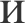 Труд — стоимость зависит от объема и от качества труда (уровня образования, квалификации, состояния здоровья, от возраста, характера труда и мотивации к нему). Характеристики:интенсивность труда (степень расходования рабочей силы в единицу времени);производительность труда (количество продукции, произведенной в единицу времени).Капитал так же может делиться  наосновной (например, здания, оборудование; затраты на него возмещаются постепенно, в течение ряда лет и его стоимость переносится на продукт по частям);оборотный (например, материалы или энергетические ресурсы; он расходуется за один цикл и его стоимость входит в продукт целиком, а затраты возмещаются после реализации).В последнее время в отдельную гpyппy выделяют новый вид ресурсов — информацию.Факторы производства, как и все виды ресурсов, ограничены.Процесс производства — взаимодействие факторов.Другие экономические факторы: общая культура, состояние нравственности, правовая культура и др.Экономические системыЭкономическая система — установленная и действующая совокупность принципов, правил, законов, определяющих форму и содержание основных экономических отношений, которые возникают в процессе производства, распределения, обмена и потребления экономического продукта.Основные типы экономических системОсновными проблемами любой экономической системы, функционирующей в рамках ограниченности ресурсов и возрастающих потребностей, являются вопросы: «Что производить?», «Как производить?», «Для кого производить?».В реальности существует, а имеет место смешанная экономика, преимущественно командного либо преимущественно рыночного типа.Смешанная экономика — способ организации экономической жизни, при котором земля и капитал находятся в частной собственности, а распределение ограниченных ресурсов осуществляется как рынками, так и при значительном участии государства. Конкурентно- рыночные стимулы и государственное регулирование экономики сосуществуют, взаимодействуют и влияют друг на друга.Рыночная сфера:потребители => свободный обмен => производители Государственная сфера:производители => государственный план => потребителиСоциальная  рыночная экономика основана на сбалансированности экономиче-ской и социальной эффективности.Социальная ориентация рынка — удовлетворение растущих и меняющихся потребностей людей, развитие человеческого потенциала, сосуществование различных форм собственностиСоциальная ориентация государства — гарант стабильности и защищенности людей в рыночной экономике (господдержка культуры, образования, науки, здравоохранения, социальная защита пенсионеров, инвалидов, материнства и детства, студентов)Две основные формы хозяйства: натуральное  и товарное.Натуральное хозяйство — хозяйство, в котором люди производят продукты лишь для удовлетворения своих собственных потребностей, не прибегая к обмену, к рынку (характерно для традиционного типа экономики).Товарное хозяйство — хозяйство, при котором продукты производятся для продажи, а связь производителей и потребителей осуществляется посредством рынка (характерно для централизованного (командного), рыночного и смешанного типов экономических систем).Собственность (от древнерусск. «собность» — владение вещью или кем-либо) — принадлежность вещей, материальных и духовных ценностей определенным лицам, юридическое право на такую принадлежность и экономические отношения между людьми по поводу принадлежности, раздела, передела объектов собственности.Собственность — отношения людей по поводу вещей.Суть собственности — присвоение экономических (платных) благ.Быть собственником — значит относиться к вещам как к своим.Структура собственности:объект присвоения — вещь, деньги; субъект присвоения — собственник;отношения присвоения — форма реализации отношений собственности;формы присвоения — частная и общественная.Собственность — единство юридического и экономического содержания. Юридическое содержание собственности получает экономическую форму реализации.mpacm (от англ. trust — доверие) — право собственника передавать	Трудовая: семейная, фермерск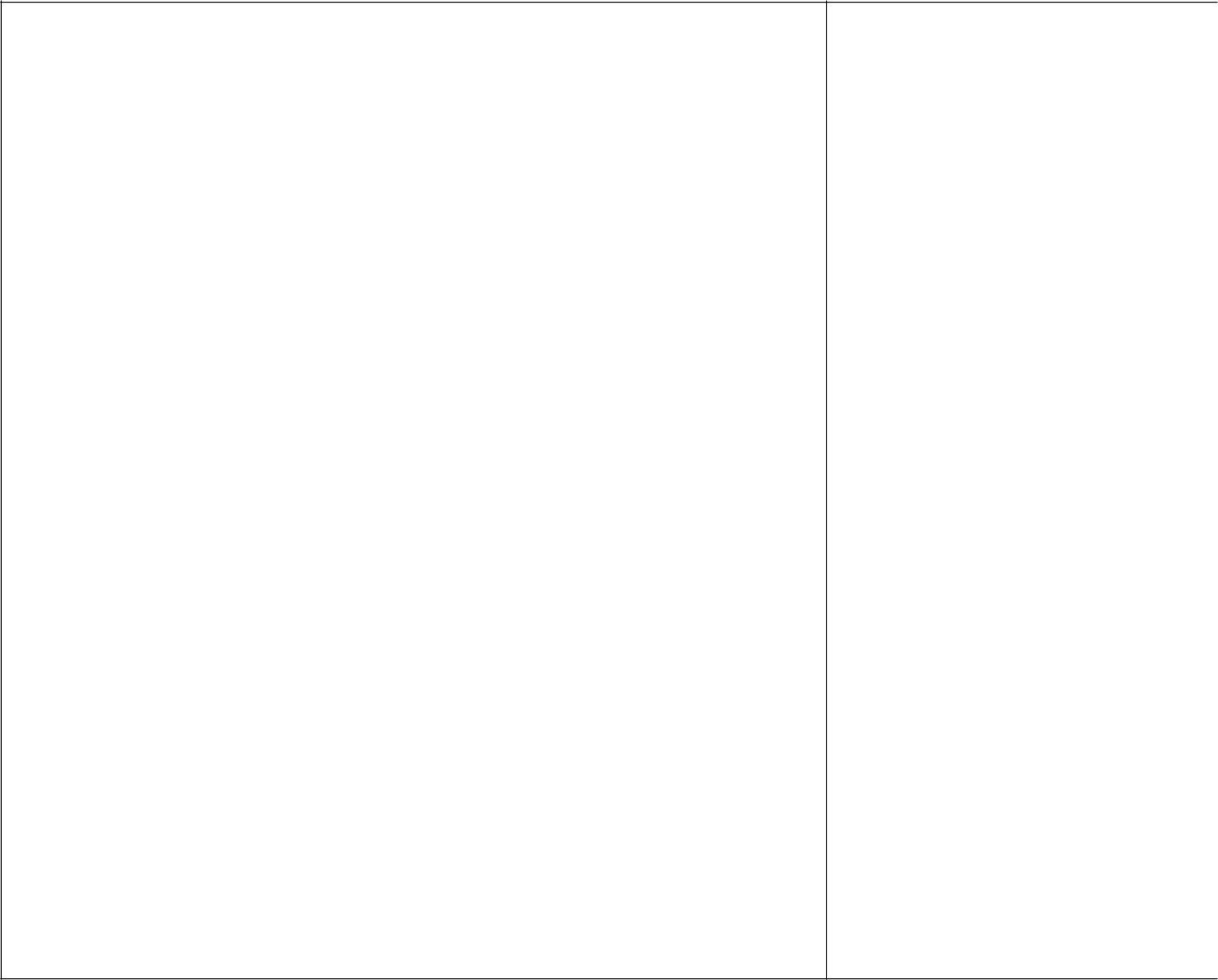 право управления своим имуществом другому лицу, без прававмешательства в его действияПраво распоряжения — определение «судьбы» вещи, (продажа, дарение, передача по наследству и т.д.)хозяйство, индивидуальная тру вая деятельностьПрава на собственность (сегодня): право управления, право на	Нетрудовая: рабовладельческадоход, право на безопасность и др.	феодальная, буржуазно-Два условия:Кодификация отношений собственности Закрепление отношений в правовых нормахЮридическая классификация собственности (по ІfонституцииРФ):Государственная: федеральная и региональная МуниципальнаяЧастная: индивидуальная и коллективнаяФункции собственности: владение, распоряжение, контроль. Отношение человека к природе (присвоение, потребление ииндивидуальнаяСмешанная: акционерная, кооперативная, совместнаяОтношение человека к себе (неотчуждаемое право на собственный труд и способности)В современной рыночной экономике различные формы собственности, в том числе множество смешанных форм, таких как, например, коллективно-частная или государственно-коллективная и др.Государство проводит:Национализацию собственности — передача собственности из частных рук в рукигосударства.Приватизацию собственности — передача госсобственности отдельным гражданамили  юридическим лицамРынок и рыночный  механизм. Спрос и предложениеРынок — совокупность всех отношений, а также форм и организаций сотрудничествалюдей друг с другом, касающихся купли-продажи товаров и услуг.Условия  возникновения рынка:общественное разделение труда;экономическая обособленность производителей;самостоятельность производителя.Основные признаки рынка:нерегулируемое предложение — производитель сам решает, что, как, сколько и длякого производить;нерегулируемый cпpoc — потребитель сам определяет, что, где, как и сколькопокупать;нерегулируемая цена — цены определяются на рынке, зависят от cпpoca и предложения.Главные функции рынкапосредническая — соединение производителей товаров и их потребителей;ценообразования — установление равновесной цены, при которой cпpoc равен предложению товара;информационая — предоставление информации об объемах производства и удовлетворении потребительского cпpoca на конкретные товары;регулирующая — «перетекание» капиталов из менее выходных в более прибыльные отрасли;санирующая (оздоровительная) — предотвращение неэффективной хозяйственной деятельности путем банкротств нерентабельных предприятий и процветания эффективных производств.Положительные  и отрицательные  черты рынка  как системы  хозяйствованияВ современной экономике существует не один рынок, а целая система рынков.u С точки зрения действующего законодательства: легальный (законный) и нелегальный (теневой);u  По товарам и услугам:потребительских товаров (товарные биржи, ярмарки, аукционы и т. д.) и услуг;средств  производства;рабочей силы;инвестиций, т.е. долгосрочных вложений;иностранных валют;ценных бумаг (фондовые биржи);научно-технических разработок и инноваций;информации.ïi  По пространственному признаку: мировой, региональный, национальный, местныйïi  По типу конкуренции:чистой (свободной) конкуренциинесовершенной конкуренции: чистой монополии; монополистической конкуренции;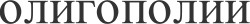 Условия, необходимые для развития рыночного хозяйстваконкурентная среда: свободное ценообразование, многообразие форм собственности, отсутствие монополизации рынка, действие законов, охраняющих права частной собственности;наличие резервов роста экономики (свободные капиталы, запас трудовых и природных ресурсов);функционирование инфраструктуры рынка (обеспечение движения товарных, денежных, трудовых и информационных потоков).Монополия (от греч. monos — один, единственный и polo — продаю) — исключительное право на осуществление какого-либо вида деятельности, предоставляемое определенному лицу, группе лиц или государству.Естественные монополии: право на владение целыми отраслями инфраструктуры (например, железные дороги), либо на не воспроизводимые элементы производства (например, редкие полезные ископаемые)Объединение нескольких предприятий, создаваемых для получения сверхприбылиФормы монополий и их основные признакиІfонкуренция (позднелат. — concurentia, от concunere — сталкиваться) — состязание, соревнование между производителями (продавцами) товаров за лучшие результаты, в общем случае — между любыми экономическими субъектами, борьба за рынки сбыта, товаров с целью получения более высоких доходов.Можно выделить типы конкуренций, основанные на частной собственности:простых товаропроизводителейединичных капиталов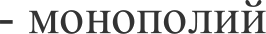 национальных капиталовинтернациональных капиталовМодели рынкаПостоянные  и переменные затратыИздержки производства — это затраты производителя (владельца фирмы) на приобретение и использование факторов производства.Экономические издержки — это те выплаты, которые фирма должна произвести поставщикам необходимых ресурсов (трудовых, материальных, энергетических и т. д.), чтобы отвлечь эти ресурсы от использования в других производствах. Экономические издержки делятся на:Внутренние (или неявные) — стоимость собственного pecypca — равны денежным выплатам, которые могли бы быть получены за самостоятельно используемыи pecypc, если бы его собственник вложил его в чужое делоВнешние (явные, бухгалтерские) — выплаты поставщикам трудовых ресурсов, сырья, топлива, услуг и т.д.	Сумма денежных выплат, которые фирма осуществляет для оплаты необходимых ресурсов.Постоянные издержки — та часть общих издержек, которая не зависит на данныи момент времени от объема выпускаемои продукции (арендная плата фирмы за помещение, расходы на содержание здания, затраты на подготовку и переподготовку кадров, заработная плата управленческого персонала, расходы на коммунальные услуги, амортизация)Переменные издержки — та часть общих издержек, величина которых на данный период времени находится в прямой зависимости от объема производства и реализации продукции (приобретение сырья, оплата труда, энергии, топлива, транспортных услуг, расходы на тару и упаковку и т. п.)Экономическая прибыль — это разница между совокупной выручкой фирмы и экономическими издержками.Такой подход к прибыли позволяет оценить возможность существования предприятия (покрывает ли выручка не только внешние, бухгалтерские, но также внутренние издержки). Превышение денежных поступлений над суммой экономических издержек означает, что предприятие имеет чистую прибыль, его существование оправдано, оно может успешно развиваться.1.	Бухгалтерская прибыль — это разница между совокупной выручкой и бухгалтерскими издержками.Экономическая прибыль ориентирует предпринимателя не просто на получение дохода, но на сравнение этого дохода с тем, который мог бы быть получен в результате альтернативного применения имеющихсяресурсов. Например, предприниматель, организовав производст- во, получил бухгалтерскую прибыль 30 000 py6. А еслибы он положил деньги в банк, то получил бы 40000 py6. в виде процента. Отсюда, если бухгалтерская прибыльоказывается меньше, чем экономическая прибыль, учитывающая альтернативные издер жки, то применение pe-cypca следует считать, с точки зрения предпринимателя, неэффективным. Различное понимание прибыли фирмы экономистами и бухгалтерами приводит к различным выводам о положении дел на предприятии.Для подсчета действительной величины издержек и прибыли следует использовать бухгалтерский метод. Для принятия же решений о выборе одного из альтернативных вариантов вложения ресурсов приемлем лишь экономический метод подсчета издержек.Финансовые институты. Банковская системаДеньги — это особый товар, выполняющий роль всеобщего эквивалента при обменетоваров.Концепции происхождения денег.Рационалистическая концепция — происхождение  денег как итог соглашения междулюдьми, что подтверждается современной практикой.Эволюционна концепция — в ходе истории выделились некоторые товары, занявшие особое место в товарообороте и ставшие играть роль всеобщего эквивалента, что подтверждается историческими фактами.Золото как всеобщий эквивалент. Свойства золота как денегузнаваемость — легко узнаваемо, тяжело в подделке;делимость — способность делиться на части;портативность — монеты из золота малы, легки, удобны;износостойкость — золото имеет длительный жизненный цикл, не подвержено коррозии;стабильность — более или менее одинаковая стоимость денег сегодня и завтра;однородность — равные количества денег имеют равную стоимостьОсновные функции денег:мера стоимости — выражают цену — денежную форму стоимости товара;средство обращения — выступают мимолетным посредником в актах купли-продажи товара по формуле Т — Д — Т’ (товар-деньги-другой товар), которая распадается на два акта: продажу Т — Д и куплю Д — Т’;средство накопления — изъятые из обращения деньги используются как средство сохранения стоимости (золото, ценные бумаги, недвижимость, валюта и т. д.)Другие функции денег.средство платежа — используются для погашения различных обяsательств (оплата труда, уплата налогов и др.);мировые деньги — используются для расчетов на мировом рынке (золото, доллар, евро, фунт стерлингов, иена, рубль) как всеобщее платежное и покупательное средство, а также как всеобщая материализация богатства.Закон денежного обращения — количество денег в обращении зависит от суммы цен товаров, проданных за наличные и в кредит, от взаимополагающихся платежеи и от скорости обращения денег. Формула денежно обращения. M=PQ/V , где М — находящаяся в обращении денежная масса (количество денег), Р — среднии уровень цен, Q — реальныи объем валового национального продукта (BHП), V — средняя скорость обращения однои денежнои единицы.Денежная масса — совокупность наличных и безналичных покупательных и платежных средств, обеспечивающих обращение товаров и услуг, которыми располагают частные лица, институциональные собственники и государство. Она делится на.О	Наличные денежные средства (бумажные деньги и разменная монета) — форма осуществления денежных платежеи и расчетов, при которои денежные знаки физически переходят от покупателя к продавцубумажные деньги — это денежные знаки, не имеющие стоимости и заменяющиеполноценные золотые деньги в функции средства обращения;монета — это слиток металла особой формы и пробы.О	Безналичные  денежные средства (кредитные деньги, чек, вексель, банкноты,электронные деньги) — форма осуществления денежных платежей и расчетов, при которойфизической передачи денежных знаков не происходит, а осуществляются записи в специальных документахкредитные деньги — это долговые обязательства, появление которых связано с развитием кредитных отношений;чек — письменное распоряжение лица, имеющего текущий счет, о выплате банком денежной суммы или ее перечислении на другой счет;вексель — письменное долговое обязательство, в котором указана величина денежной суммы и сроки ее уплаты должником; Он находится в обороте в качестве денег.банкноты — банковские билеты — денежные знаки, выпускаемые в обращение центральными эмиссионными банками. От бумажных денег отличаются тем, что: имеют двойное обеспечение — кредитное (коммерческим векселем) и металлическое (золотым запасом банка); выпускаются не государством, а центральным эмиссионным банком; выполняют функцию средства платежа.Электронные деньги — это система безналичных расчетов, производимых посредством использования электронной техники, охватывающая банки, предприятия розничной торговли, бытовых услуг и т. д. Появились смарт-карточки, которые представляют собой электронную чековую книжкуДенежное обращение — это непрерывное движение денег, выполняющих функции средства обращения и средства платежа. Формы движения денег в экономикеОбращение денег в качестве платежных и расчетных средств. Это денежные потоки, обслуживающие различные сделкиДвижение в качестве заемных средств или кредита осуществляется благодаря специально организованной структуре, получившей название «банковская система»Движение денег и ценных бумаг на финансовом рынке.Финансовый рынок — это обычный рынок, на котором закон cпpoca и предложения определяет цену финансовым активам.Cпpoc на финансовом рынке — cпpoc на деньги.Предложение на финансовом рынке — деньги и ценные бумаги.8a. Особенность финансового рынка заключается в том, что ценой денег является ставка процента. Она зависит от cпpoca на деньги и предложения на финансовом рынке. Если предложения денег не хватает для покрытия cпpoca, за деньги продают ценные бумаги. На ставку процента также влияют сроки инвестиций, размер ссужаемых денег, налогообложение, политика государства.86. Финансовый  рынок — эторынок банковских ссудных ресурсов в сложившейся в стране банковской системе;рынок ценных бумаг (фондовый рынок) — рынок, где осуществляется эмиссия (выпуск) и купля-продажа ценных бумаг акций, облигаций и производных от них ценных бумаг.8в. Фонбовпя биржа — это организованный рынок, на котором осуществляются сделки с ценными бумагами и иными финансовыми инструментами и деятельность которого контролируется государством.8г. Функции фондовой биржиМобилизация  средств для долгосрочных  инвестиций в экономику и финансированиягосударственных программ.Осуществление купли-продажи акций, облигаций акционерных компаний, облигаций государственных займов и других ценных бумаг.Установление в ходе торгов курса ценных бумаг, обращающихся на бирже.Распространение информации о котировках ценных бумаг и о состоянии на финансовом рынке в целом. Банковская система1. Основными субъектами экономических отношений на денежном рынке являются банки.Банк (от ит. banco — скамья) — это финансовая организация, сосредоточившая временно свободные денежные средства предприятий и граждан с целью последующего их предоставления в долг или в кредит за определенную плату.la. Функции банкаприем и хранение депозитов (денег или ценных бумаг, вносимых в банк) вкладчиков;выдача средств со счетов и выполнение расчетов между клиентами;размещение собранных денежных средств путем выдачи ссуд или предоставления кредитов;покупка и продажа ценных бумаг, валюты;регулирование денежного обращения в стране, включая выпуск (эмиссию) новых денег (функция только Центрального банка).16. Банковская системаЦентральный государственный банк — проводит государственную политику в области эмиссии, кредита, денежного обращения.Коммерческие банки — выполняют финансово-кредитные операции на коммерческих началах.По форме собственности  делятся на государственные, муниципальные, частные,акционерные, смешанные.По территориальному признаку делятся на местные, региональные,  национальные имеждународные.Инвестиционные банки — специализируются на финансировании и долгосрочном кредитовании, вкладывая капитал в промышленность, строительство и другие отрасли, а также в ценные бумаги.Сберегательные банки — привлекают и хранят свободные денежньlе средства, денежные сбережения населения, выплачивая вкладчикам фиксированный процент, возрастающий с увеличением срока хранения.Ипотечные банки — предоставляют ссуды под имущественный залог, чаще всего поднедвижимое имущество.Инновационные банки — кредитуют инновации, т. е. обеспечивают освоение нововведений, внедрение научно-технических достижений.lв. Доход банка — разница между процентом займа и процентом вклада. К этому доходу может прибавляться прибыль от инвестиций, биржевых операций, а также комиссионные вознаграждения.Банковские операции делятся на активные, пассивные и банковские услуги. 1в.1. активные операции — прежде всего предоставление кредитов;1в.2. пассивные операции — связаны с мобилизацией денежных доходов и сбережений и их аккумуляцией;1в.3. банковские услуги — осуществление наличных и безналичных платежей, выпуск и хранение ценных бумаг, трастовые (доверительные) операции и др.2. Кредит (лат. credit — он верит) — это ссуда в денежной или товарной форме, предоставляемая кредитором заемщику на условиях возвратности, чаще всего с выплатой заемщиком процента за пользование кредитом.2a.  Функции кредита:При помощи кредита происходит перераспределение денежных средств между фирмами, районами и отраслями — происходит продуктивное использование временно свободных денежных средств;Кредит дает возможность заменить в обращении действительные деньги кредитными деньгами (банкнотами) и кредитными операциями (безналичными расчетами) и этим сократить издержки обращения26.  Принципы кредитования:срочность — банк предоставляет заемщику деньги на определенный срок;платность — банк предоставляет деньги во временное пользование только за плату(процент по кредиту);возвратность — банк проводит работу по оценке кредитоспособности заемщика, т.е.возможности вовремя вернуть долг;гарантированность — банк, оценивая кредитоспособность заемщика, требует у него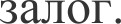 2в. Формы кредита:По способу кредитованиянатуральный кредит — объектами кредита могут быть инвестиционные товары,потребительские товары, сырье, ресурсы, предметы производственного потребления;денежный кредит — объектами кредита выступают денежные покупательные средства,денежный капитал, акции, векселя, облигации и другие долговые обязательства.По сроку кредитованиякраткосрочный кредит — ссуда выдается на срок до 1 года;среднесрочный кредит — ссуда выдается на срок от 2 до 5 лет;долгосрочный кредит — ссуда выдается на срок от 6 до 10 лет;долгосрочный специальный кредит — ссуда выдается на срок от 20 до 40 лет. По характеру кредитованияипотечный кредит — предоставляется в форме ипотеки, т. е. денежной ссуды, выда- ваемой банками частным лицам под залог недвижимости (земли, построек, сооружений);потребительский кредит — предоставляется частным лицам на определенный срок (от 1 года до 3 лет) под определенный, чаще всего высокий, процент (до 30%);коммерческий кредит — предоставляется одними хозяйственными субъектами (фирмами, организациями и т. д.) другим в виде продажи товаров с отсрочкой платежа. Это — кредит товарамибанковский кредит — предоставляется кредитно-финансовыми учреждениями (банками, фондами и т. д.) любым хозяйствующим субъектам (фирмам, частным предпринимателям и т. д.) в виде денежных ссуд;государственный кредит — предоставляется государством населению и частному бизнесу в виде ссуды;межгосударственный (международный) кредит — предоставляется продающей стороной покупающей стороне в форме аванса для закупки товаров у продающей стороны.3. Денежно-кредитная политика — это совокупность мероприятии в области денежного обращения и кредита, направленных на регулирование экономического роста, сдерживание инфляции, обеспечение занятости и выравнивание платежного баланса. Это один из важнеиших методов государственного регулирования экономики.За. Основная цель денежно-кредитнои политики — стремление обеспечить устоичивые темпы роста национального производства, стабильные цены, высокии уровень занятости, сбалансированныи бюджет государства.36. Объект денежно-кредитнои политики — соотношение cпpoca и предложения на денежном рынке.Зв. Центральный банк — основной институт, реализующий денежно-кредитную политику.Функции Центрального банкаЭмиссионный центр страны (только он имеет право выпускать в обращение деньги,банкноты).Регулирует экономику посредством проведения денежно-кредитной политики.Сосредоточивает у себя минимальные резервы коммерческих банков, что дает ему возможность контролировать их деятельность.Является банкиром правительства (он отдает всю прибыль, превышающую определенные нормы, казначейству и является посредником во всех платежах, поэтому занимает главное положение в банковской системе страны).Зг. Основные инструменты денежно-кредитной политики государстваОперации на открытом рынке — наиболее весомыи и ежедневно применяемыи способ контроля государства за предложением цены в стране. Он связан с куплеи-продажеи ценных бумаг (облигации федерального заима (ОФЗ), государственных казначеиских обязательств (ГКО) и др.) Центральным банком за наличные деньги.Если Центральный банк продает ценные бумаги, то он получает взамен денежные средства, количество денег в обращении со-кращается, процент возрастает, деньги опятьстановятся «дорогими». Если же Центртіьный банк покупает ценные бумаги, про- исходит падение нормыпроцента и «удешевление» денег. Таким образом, это при- водит к уменьшению или увеличению банковских резервов, атакже к увеличе-нию или сокращению денежной массы.Политика учетнои ставки — позволяет регулировать активность коммерческих банков.Достигается это путем изменения учетнои ставки процента. Учетная ставка процента это норма процента, по которои Центральныи банк предоставляеткратковременные кредиты коммерческим банкам. Коммерческие банки для осуществления своеи деятельности берут кредит у Центрального банка под определенныи процент, т.е. учетную ставку (скажем, 8%). Банки предоставляют полученные средства своим клиентам под процент, которыи выше учетного (скажем,  10%). Если Центральный банк повысит учетнуюставку процента, токоммерческие банки поднимут ставку процента своим клиентам. Если Центральный банк снизитучетную ставку, то же самое сделают и коммерческие банки. Таким об- разом, Центральный банк воздействует на экономику, проводя политику «дешевых» или «дорогих» денег, чтобы стимулировать или охладить деловую активность.Изменение нормы обязательных резервов — в соответствии с законом часть средств коммерческие банки обязаны хранить в вцде резервов в Центральном банке. Размер этого резерва устанавливает Центральныи банк. При его снижении укоммерческих банков расширяются возможности размещать деньги среди своих клиентов, денеж- ная масса в странерастет. С увеличениемрезерва предложение денег сокращается, цена на них, т.е. уровень процента, возрас- maem, деньги становятся «дорогими». Политика резервов, проводимая Центральным банком, является наиболее жестким инструментом денежно-кредитного регулиро-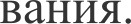 Зд. Для нормального функционирования экономики важно, чтобы денежно-кредитная система была стабильна.Меры по стабилизации денежно-кредитной системысовершенствование банковского законодательства;приведение в соответствие уровня минимальных банковских резервов и уровня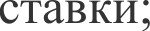 развитие новых форм денежно-кредитных услуг и регулирование емкости кредитного рынка.Основные источники финансирования бизнесаИсточники  финансирования.  Это  могут быть:собственные деньги или деньги партнеровденьги, вырученные от продажи акцийприбыль, которую приносит деятельность фирмы Бывает, что этих возможностей недостаточно.Например, при создании акционерного общества учредителям понадобятся средства еще до того, как акции поступят в продажу. нужно напечатать акции, сделать им соответствующую рекламу, зарегистрировать фирму, снять помещение под офис. Или. фирма работает и приносит прибыль; в какой-то момент владельцы принимают решение расширить дело, но одной только прибыли не хватает, чтобы финансировать это мероприятие.Все источники финансирования в бизнесе можно разделить на внутренние и внешние.Внутренние источники финансирования — источники, которые есть у самой фирмы.Прибыль — главный внутренний источник финансирования фирмы.Прибыль фирмы ("П") — это разница между ее доходами (для простоты будем считать, что они равны выручке от реализации продукции — "Д") и затратами ("3") или себестоимостью продукции ("С"): П = Д - 3, или П = Д - С.Поскольку Д = Ц х К и С = С/ед х К, где "Д" — доход фирмы (в нашем случае — выручка от реализации продукции); "Ц" — цена продукции; "К" — объем ее реализации; "С/ед" — себестоимость единицы продукции, мы можем записать следующую формулу: П = К(Ц- С/ед).Теперь нетрудно разобраться, от чего зависит величина прибыли фирмы.Во-первых, от цен на ее товары "Ц". При постоянных затратах и заданном объемереализации продукции прибыль растет с ростом ценьІ.Во-вторых, от затрат на единицу продукции — "С/ед". При заданных объеме реализации ицене снижение себестоимости единицы продукта приводит к увеличению прибыли.В-третьих, от объема реализации продукции — "К". Можно добиться роста прибыли, не меняя цену и себестоимость единицы продукта, но увеличив объем производства и реализации товаров.Валовая  и остаточная прибыльВеличину 'П ' в формуле П — Д — С (3), экономисты называют валовой, или общей прибылью. Часть этои прибыли поидет в уплату налогов государству. Какая-то сумма, возможно, будет выплачена банку в виде процентов.Сумма, которая останется после того, как из валовои прибыли 'П' мы вычтем все перечисленные суммы, называется остаточной, или чистой прибылью. Она может быть использована для финансирования бизнеса: на строительство новых здании или перестроику старых, покупку новых машин, оборудования, компьютеров или даже проведение серии научных исследовании. Из нее получают свои дивиденды акционеры (если речь идет об акционерном обществе). Часть остаточнои прибыли предприниматель может израсходовать на стимулирование работников, выплачивая им премии сверх заработнои платы. Какие-то средства будут потрачены на рекламу, на благотворительные цели, наконец, на личные нужды самого предпринимателя (если говорить об индивидуальном предприятии).Проблема запасовРазумно распорядиться остаточнои прибылью — важная задача предпринимателя. На примере с магазином видно, что, чем больше скорость оборота, тем выше прибыль. С другои стороны, фирме приходится чаще закупать товары для продажи. У менеджера может возникнуть идея увеличить запасы — расширить склады, приобрести складское оборудование, потратив на это часть прибыли. Возможно, это и будет полезно для бизнеса, но следует помнить, что деньги, вложенные в запасы, выпадают из оборота на время хранения товаров и, следовательно, не приносят прибыли. Всегда есть риск, что запасы останутся нераспроданными и фирма потеряет на этом — чем больше запас, тем больше риск. Поэтому менеджер может быть более дальновидным, поддерживая запасы на минимально необходимом уровне, и предложить владельцам фирмы потратить эту сумму на другие цели, например на проведение маркетинговых исследовании.Внешние  источники финансированияДругие фирмы. Фирма, испытывающая недостаток в средствах, может наити партнеров, у которых такие же проблемы. Создавая совместныи бизнес, партнеры получают возможность расширить свои финансовые ресурсы за счет эффекта экономии на масштабе.3.2 Продажа акции — тоже способ привлечь финансы извне, и это очень важныи источник финансирования, так как у фирмы могут насчитываться сотни и тысячи акционеров.Банки. Если фирма не может или не хочет искать дополнительные средства для своего развития, объединяясь с другими фирмами, она одалживает их в банке. Банк выдает фирме средства на какои-то конкретныи срок. Банк берет плату за свои услуги — платность кредита. Банк требует от фирмы гарантии (обеспечения кредита). Фирма тожеможет застраховаться на случаи банкротства или, скажем, стихииного бедствия. Такая страховка может послужить гарантиеи и для банка. Іfредит — важныи внешние источник финансирования деятельности фирм. Он играет очень большую роль в современном бизнесе. Его преимущества — быстрота, доступность и гибкость.Торговыи (или товарныи) кредит. Его предоставляют друг другу сами фирмы в виде продажи товаров с отсрочкои платежа. Похожие сделки совершаются между фирмами розничнои торговли и населением. Это — покупка товаров в рассрочку.Государство. Есть несколько форм государственного бюджетного финансирования. Государство выделяет средства предприятиям государственного сектора в виде прямых капитальных вложений. Предприятия государственного сектора принадлежат государству. Это означает, что государству принадлежит и прибыль от их деятельности. Государство может также предоставлять фирмам свои средства в виде субсидий. Ухо — частичное финансирование деятельности фирм. Субсидии могут выдаваться и государственным, и частным фирмам.Главное отличие государственного финансирования от банковского кредита в том, что фирма получает средства от государства бесплатно и безвозвратно. Это означает, что фирма не должна возвращать сумму, полученную от государства, и не должна выплачивать за нее проценты.Еще одна форма государственного финансирования деятельности фирм —эхо государственный заказ. Государство заказывает фирме изготовление той или иной продукции и объявляет себя ее покупателем. Например, если в стране железные дороги принадлежат государству, оно может заказывать частной фирме вагоны и локомотивы и закупить всю партию. Государство здесь не финансирует затраты, а заранее обеспечивает фирме доход от продажи товаров.Ченные бvмarиЦенная бумага — это документ, составленный по установленной форме и при наличии обязательных реквизитов, удостоверяющий имущественные права, осу- ществление или передача которых возможны только при предъявлении этого документа.Признаки ценной бумаги:документарность — ценная бумага есть документ;воплощает частные права — ценная бумага ценна не сама по себе, но поскольку воплощает субъективные гражданские права имущественного (обязательственные и вещно-правовые) и возможно неимущественного характера;начало презентации — предъявление  ценной бумаги обязательно для осуществлениязакрепленных в ней прав;оборотоспособность — ценная  бумага может быть объектом гражданско-правовыхсделок;публичная достоверность — по отношению к обладателю ценной бумаги обязанное по ценной бумаге лицо может выдвигать лишь такие возражения, которые вытекают из содержания самого документа.Виды  ценных бумагОсновные ценные бумаги — это ценные бумаги, в основе которых лежат имущественные права на какой-либо актив, обычно на товар, деньги, капитал, имущество, различного рода ресурсы и др.Первичные ценные бумаги — основаны на активах, в число которых не входят сами ценные бумаги. Это, например, акции, облигации, векселя, закладные и др.Вторичные ценные бумаги — это ценные бумаги, выпускаемые на основе первичных ценных бумаг; это ценные бумаги на сами ценные бумаги: варранты на ценные бумаги, депозитарные расписки и др.Производная ценная бумага или дериватив — это бездокументарная форма выражения имущественного права (обязательства), возникающего в связи с изменением цены лежащего в основе данной ценной бумаги биржевого актива. К производным ценным бумагам относятся:фьючерсные контракты (товарные, валютные, процентные, индексные и др. - обязательства купить или продать товар в определенное время в будущем по цене, установленной сегодня.) исвободно обращающиеся опционы — договоры, по которому покупатель опциона получает право (но не обязанность) совершить покупку или продажу актива по заранее оговорённой цене в определенный договором момент в будущем или на протяжении определенного отрезка времени).В российском гражданском праве ценные бумаги классифицируются по способу легитимации владельца ценной бумаги (управомоченного лица) напредъявительские (ценные бумаги на предъявителя),именные,ордерные (ордерские).Согласно российскому законодательству к ценным бумагам относятся:Акция (лат. actio — распоряжение) — ценная бумага, свидетельствующая о праве на долю собственности в капитале компании и получении дохода (дивиденда).Обыкновенные акцииПривилегированные акции могут вносить ограничения на участие в управлении, а также могут давать дополнительные права в управлении (не обязательно), но приносят постоянные (часто — фиксированные в виде определенной доли от бухгалтерской чистойприбыли или в абсолютном денежном выражении) дивиденды.Вексель (от нем. Wechsel) — строго установленная форма, удостоверяющая ничем не обусловленное обязательство векселедателя (простой вексель), либо предложение иному указанному в векселе плательщику (переводный вексель) уплатить по наступлении предусмотренного векселем срока определенную денежную сумму.Облигация (лат. obligatio — обязательство; англ. bond — долгосрочная, note — краткосрочная) — эмиссионная долговая ценная бумага, закрепляющая право её владельца на получение от эмитента облигации в предусмотренный в ней срок её номинальной стоимости или иного имущественного эквивалента. Облигация может также предусматривать право её владельца на получение фиксированного в нейпроцента от номинальной  стоимости облигации либо иные имущественные права.Доходом по облигации являются процент и/или дисконт.Чек (фр. chèque, англ. cheque) — это ценная бумага, содержащая ничем не обусловленное распоряжение чекодателя банку произвести платеж указанной в нем суммы чекодержателю. Чекодателем является лицо, имеющее денежные средства в банке, которыми он вправе распоряжаться путем выставления чеков, чекодержателем— лицо, в пользу которого выдан чек, плательщиком — банк, в котором находятся денежные средства чекодателя.Рынок трvда. БезработицаРабочая сила — способность человека трудиться, т. е. физические и умственные возможности, а также навыки, позволяющие человеку выполнять определенные виды работ, обеспечивая при этом необходимый уровень производительности труда и качестваИЗГOTI1BЛИBI1eMOЙ П]ЭОД)/З(ЦИИ.Рынок труда — это сфера формирования cпpoca и предложения рабочей силы (трудовых услуг). Через рынок труда большинство работающего населения получаетсильІ.В результате взаимодействия cпpoca и предложения на труд на рынке устанавливается равновесная цена рабочей силы и определяется уровень занятости в экономике.Особенности  рынка трудаНа рынке труда покупаются только трудовые услуги, а не сам индивид.Компенсация за труд представлена не только заработнои платои, но и дополнительными льготами (премиальные и денежные вознаграждения, стоимость жилья, социальное обеспечение, стоимость профессионального обучения, культурно- бытового обслуживания и т. д.)Трудовые контракты кроме денежного аспекта, сделки включают. содержание и условия труда, микроклимат в коллективе и нормы субординации в руководстве, вероятность сохранения рабочего места и т.д.На рынке труда работники могут отличаться, в частности, способностями, квалификациеи, производительностью, опытом, а работы различаются по требуемои квалификации и условиям труда.При покупке рабочей силы продолжительность контрактов продавца и покупателя имеет существенное значение: от нее зависит опыт работника, его производительность труда; работодатель вкладывает средства в обучение работников и прерывание контракта несет ущерб обеим сторонам.На рынке труда присутствует большое число структур, представляющих интересы государства, бизнеса, профсоюзов. Каждая из них вносит свой вклад в разработку «правил игры» на рынке труда.Рынок труда имеет дело с особым ресурсом — «человеческим капиталом». Человеческий капитал — запас интеллектуальных способностей и практических навыков, полученных в процессе образования и практической деятельности человека, а в экономической науке — способность людей к участию в процессе производства.Сегодня считается, что самыми эффективными являются инвестиции именно в«человеческий капитал».Рынки труда бывают конкурентными и неконкурентными.Характерные черты конкурентного  рынка трудаЗначительное число покупателей и продавцов услуг труда.Однородные услуги труда (работники с одинаковой квалификацией и производительностью труда).Никто из покупателей и продавцов трудовых услуг не может повлиять на ставку заработной платы (отсутствие монополии).Свободное вхождение в рынок и выход из него для обеих сторон.Полная информированность участников рынка труда о cnpoce и предложении.В поведении участников рынка труда преобладает экономическая мотивация.Заработная плата — форма материального вознаграждения за труд (часть стоимости, созданной и реализованной продукции, услуг), поступающего наемным работникам предприятий и учреждений.Факторы, влияющие  на величину  заработной платыСтоимость жизненных благ, необходимых  для воспроизводства рабочей силыМинимальный уровень оплатьl труда работников, соответствующий прожиточному минимумуУровень квалификации работниковРазвитость экономических и социальных условий жизни населенияCпpoc и предложение на рынке трудаРазличают номинальную и реальную заработную плату.Номинальная зарплата — вознаграждение за труд, которое назначается работнику в виде определеннои суммы денегРеальная зарплата — сумма жизненных благ, которые можно приобрести за номинальную плату при данном уровне цен на товары и услугиФакторы реальной зарплаты.Величина номинальнои заработнои платыУровень цен на предметы потребления и услугиРазмер налогового обложенияФормы зарплатыПостоянная (оклад) — вознаграждение за труд, не зависящее от каких-либо условии.Повременная — вознаграждение за труд в зависимости от проработанного времени.Сдельная — вознаграждение за труд в зависимости от количества изготовленных изделииСмешанные формы — вознаграждение за труд в зависимости не только от количества отработанного работником времени, но и от финансового положения предприятия, итогов работы каждого работника и фирмы в целом.12. Структура  системы  заработнои платы(Оплата квалифицированного труда (Минимальная зарплата (Прожиточныи минимум)))Нижняя граница заработной платы — это прожиточный минимум, такой уровень до- ходов, который необходим работнику для приобретения количества продуктов питания не ниже физиологических норм, а также для удовлетворения его потребностей (на самом необходимом уровне) в одежде, обуви, транспорте, оплате коммунальных услуг.БЕЗРАБОТИЦАЗанятость — это деятельность людей, связанная с удовлетворением их личных потребностей и, как правило, приносящая им трудовой доход.Безработица — это социально-экономическое явление, при котором часть трудоспособного населения не может найти себе работу и становится резервной армией труда. Поскольку большинство индивидов одновременно являются покупателями готовой продукции и продавцами трудовых услуг, безработица понижает их жизненный уровень, причем иногда весьма значительно. Не используемые сегодня трудовые услуги утрачиваются экономикой навсегда.Точки зрения на причины безработицы:Причина безработицы — завышенные требования самих работников, предъявляемые работодателю относительно размера желаемои ими заработнои платы. Наемные работники,не согласные работать за предлагаемую заработную плату, сами выбирают состояние  безработицыПричина безработицы — слишком низкии cпpoc на рабочую силу. Государство должно бороться с безработицеи. повышая государственные доходы или снижая налоги, государство может увеличить объем cпpoca на рабочую силуПричина безработицы — негибкость, характерная для рынка труда. Наблюдается некоторое несоответствие между потребностями тех людеи, которые ищут работу, и потребностями работодателеи, которые готовы предоставить рабочие местаБезработныи и неработающии не являются синонимами. Человек может не работать по многим причинам: студенты очнои формы обучения, пенсионеры, инвалиды, матери, воспитывающие детеи в возрасте до трех лет и т. д. К категории безработных относят только тех, кто ищет работу. Т.н. «естественная» безработица — 5,5-6,5% трудоспособного населения  страны. В этом случае говорят об экономике полнои занятости.Виды безработицы:Структурная — невозможность трудоустроиства из-за различии в структуре cпpoca и предложения рабочеи силы разнои квалификации.Фрикционная — невозможность для уволенного работника наити свободное место по своеи специальности.Циклическая — характерна для экономического кризиса, возникает в результате спада производства.Сезонная — зависит от работ в определенное время года (с/х рабочие, гиды). Сумма фрикционнои и структурнои безработицы составляет естественныи уровень безработицы, т.е. уровень безработицы  при полнои занятости.Формы безработицы:Открытая (см. выше)Скрытая — работник дает согласие на неполный рабочий день или неполную рабочую неделю из-за невозможности иного трудоустройстваТекучая — связана с периодическим «отталкиванием» и «притягиванием» рабочей силы на рынке трудаЗастойная — длительная безработица, чередующаяся с краткими периодами временной, случайной работыУровень безработицы = Численность экономически активного населения/Общая численность безработных * 100%Безработица имеет негативные экономические и социальные последствия:Недоиспользование экономического потенциала общества, когда реальный BHП существенно меньше потенциальногоСнижение уровня жизни населения: предпосылки для сокращения доходов работаю- щих по найму; потерявшие работу получают лишь пособия по безработице; сокращается потребительский cпpoc, уровень сбереженийПотеря профессиональных знаний и навыков, что затрудняет возможность трудоустройстваМоральная травма, ведущая к алкоголизму, наркомании, само убийствам, росту преступностиНекоторые исследователи отмечают, что умеренная безработица имеет ряд позитивных последствий:Формируется мобильный «резерв» рабочей силы, который можно задействовать при расширении производстваСдерживаются  требования профсоюзов в части повышения заработной платы, чтоснижает предполагаемый уровень инфляцииУсиливается трудовая мотивация работающих, так как гарантии занятости и  опасениепотерять работу начинают выступать в качестве самостоятельного стимула к трудуНаправления, по которым государство решает проблему безработицы:Проведение структурной перестройки профессий на уровне квалификации.Выплата пособий по безработице.Установление уровня минимальной заработной платы.Виды, причины и последствия инфляции1. Инфляция (от лат. inflatio — вздутие) — обесценивание бумажных денег, проявляющееся в форме роста цен на товары и услуги, не обеспеченное повышением их качества.la. Основные источники инфляцииПовышение номинальной заработной плaтьІ (например, под давлением профсоюзов, когда ее увеличение не обусловлено повышением производительности труда)Увеличение цен на сырье и энергию (вследствие чего нарушается механизм предло- жения)Увеличение налогов16. Типы инфляции: инфляция cпpoca и инфляцию предложения.Инфляция cпpoca — равновесие cпpoca и предложения нарушается со стороны cпpoca. Возникает при полнои занятости, когда растет объем заработнои платы, появляется избыточныи совокупныи cпpoc, которыи толкает цены вверх. Для преодоления необходимо вмешательство государства.Инфляция предложения (издержек) — увеличение издержек производства (вследствие роста заработнои платы и за счет роста цен на сырье и энергию) вызывает рост цен на товары и услуги. Снижение предложения ведет к сокращению производства и занятости, т.е. к спаду и дальнеишему сокращению расходов и постепенному выползанию из кризиса.Стагфляция — инфляция, сопровождаемая стагнацией (лат. stagnum — стоячая вода) производства, высоким уровнем безработицы и одновременным повышением уровня цен lв.  Виды инфляцияПо характеру протекания:открытая — отличается продолжительным ростом цен на товары и услуги;скрытая (подавленная) — возникает при неизменных розничных ценах на товары и услуги и одновременном росте денежных доходов населения.В зависимости от темпа роста ценумеренная (ползучая) — цены поднимаются в умеренном темпе и постепенно (до 10%в год);галопирующая — быстрый рост цен (примерно 100—150% в год);гиперинфляция — сверхвысокий рост цен (до 1000% в год)По степени расхождения роста цен по различным товарным группамсбалансированная — цены различных товаров относительно друг друга остаютсянеизменными;несбалансированная — цены различных товаров по отношению друг к другу постоянно меняются.lr.  Последствия инфляцииДля сферы производства:снижение занятости, расстройство всей системы регулирования экономики;обесценение всего фонда накопления;обесценение кредитов;стимулирование с помощью высоких процентных ставок не производства, а спекуляции.При распределении доходов:перераспределение доходов за счет увеличения доходов тех, кто выплачивает задолженности по фиксированным процентам, и снижения доходов их кредиторов (правительства, накопившие значительныи государственныи долг, нередко проводят политику кратковременного стимулирования инфляции, которая способствует обесценению задолженности),отрицательное воздеиствие на население с фиксированными доходами, которые обесцениваются,обесценение доходов населения, что приводит к сокращению текущего потребления,определение реального дохода уже не по количеству денег, которые человек получает в качестве дохода, а по количеству товаров и услуг, которые он может купить,снижение покупательнои способности денежнои единицы. Для экономических отношении.владельцы предприятий не знают, какую цену ставить на свою продукцию;потребители не знают, какая цена является оправданной и какую продукциювыгоднее покупать в первую очередь;поставщики сырья предпочитают  получать реальные товары, а не быстрообесценивающиеся деньги, начинает процветать бартер;кредиторы избегают давать в долг. Для денежной массы:деньги теряют свою ценность и перестают выполнять функции меры стоимости исредства обращения, что ведет к финансовому краху.НО! Умеренная инфляция полезна для экономики, так как рост денежной массы стимулирует деловую активность, способствует экономическому росту, ускоряет процесс инвестирования.lд. Виды антиинфляционной политикиадаптационные меры (приспособление к инфляции) — индексация доходов, контроль за уровнем цен;ликвидационные (антиинфляционные) меры — активное снижение инфляции посредством экономического спада и роста безработицы.Если указанные меры не помогают, то тогда государство будет вынуждено проводить денежную реформу.2. Денежная реформа — это полное или частичное изменение денежной системы страны. Данные изменения могут осуществляться государством несколькими методами. Методы денежной реформыдефляция (от лат. de-flatio — выдувание) — сокращение денежной массы путемизъятия из обращения избыточных денежных знаков,деноминация (от лат. denominatio — переименование) — укрупнение денежной единицы путем обмена в определенной пропорции старых денежных знаков на новые,девальвация (от лат. de — приставка, означающая понижение, и valeo — стою) — уменьшение золотого содержания денежной единицы (при золотом стандарте) или снижение ее обменного курса по отношению к иностранным валютам,ревальвация (от лат. re — приставка, означающая возобновление, возврат, и valeo — стою) — повышение золотого содержания или валютного курса денежной единицы государства, т.е. процесс, противоположный девальвации,нуллификация (от лат. nullificatio — уничтожение) — объявление старых обесценившихся денежных знаков недействительными, либо организация их обмена по очень низкому курсу.Зкономический  рост и развитие. Понятие BBПЭкономический рост — увеличение реального и потенциального доходов (валового внутреннего продукта) в длительный период времени. Реальный экономический рост — это рост BBП в денежном выражение минус инфляция.Экономический рост часто приводит к социальному npoгpeccy. Он означает рост прибавочного продукта в стране, а следовательно, и прибыли, которая в свою очередь является источником дальнейшего расширения и обновления производства и увеличения благосостояния населения.Экономический  рост часто приводит к научному npoгpeccy.Достижение экономического роста возможно двумя путями:экстенсивный путь — рост BBП за счет расширения масштабов использования ресурсов (в производство вовлекаются имеющиеся в стране, но еще неиспользо- ванные ресурсы);интенсивный путь — увеличение BBП за счет качественного улучшения факторов производства и повышения их эффективности.В современности преобладает интенсивного рост за счет развития новых отраслей, основанных на научно-техническом прогрессе, например, развитие информационного пространства.Научно-технический прогресс (HTП) — фактор интенсивного роста экономики, т.к. он способствует:экономии на масштабе (укрупнение производства повышает его эффективность);повышению квалификации работников;рациональному распределению ресурсов (капитал и рабочая сила переходят из менее эффективных отраслей в более эффективные).В рыночной и смешанной экономике экономическое развитие проходит неравномерно, в виде экономических циклов.Экономический цикл	это периодические колебания уровней занятости, производства и инфляции; период цикличности деловой активности. Первый крупный кризис имел место в Англии в 1825 г.Фазы экономического циклаЭкономический подъем (пик) — почти полная занятость активного населения, постоянное расширение производства всех товаров и услуг, рост доходов, расширение совокупного cпpocaЭкономическое сжатие (рецессия) — сокращение производства и потребления,доходов и инвестиций, падение уровня BBПЭкономический спад (кризис) - экономика, достигнув дна, топчется на местеОживление — постепенный рост производства, промышленность начинает привлекать дополнительную рабочую силу, растут доходы населения и прибыль предпринимателейНекоторые ученые объясняют экономические циклы внешними (экзогенными)причинами, другие — внутренними (эндогенными) факторами.Причины циклического  развития экономикиКризис характеризуется:сокращением производства и прибыли;иногда вынужденным  падением цен;падением реальной (а иногда и номинальной) заработной платы;снижением уровня жизни.Виды кризисов в зависимости от причин возникновения:кризис перепроизводства — порожден ростом производственных мощностей и перепроизводством товаров; предложение превышает платежеспособный cпpoc и начинается перенакопление капитальных ресурсов. Виды перенакопления:товарное перенакопление — образуются излишки нереализованной продукции, товарной массы.перенакопление капитала — перепроизводство производственных мощностей;денежное перенакопление.структурный кризис — связан с рождением новых отраслей и технологий и от- миранием старых;конъюнктурный кризис — связан с цикличностью колебания cпpoca и предложения на рынке;сезонный кризис — порожден технологической спецификой некоторых отраслей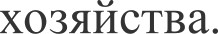 Особенность современных кризисов —перерастание национальных кризисов в мировые (кризисы 1   1948—1949 rr., 1957—1958 rr., 1969—1971 rr., 1974—1975 rr., 1980— 1982rr., начала 90-x rr.  XX в., 2007-2009 rr.).Экономическое развитие — процесс прохождения экономикой всех фаз экономического циклароста, но и фаз спада, которые могут сопровождаться как отно- сительным, так и абсолютным падением объемов производства.ПОНЯТИЕ ВАЛОВОГО ВНУТРЕННЕГО  ПРОДУКТА (BBП)Система национальных счетов — это совокупность статистических экономических показателей, характеризующих величины совокупного продукта и совокупного дохода и позволяющих оценить состояние экономики страны.Макроэкономические показатели позволяютизмерять объем производства в каждый конкретный момент времени;определять факторы, непосредственно влияющие на pasвиmиe экономики;отслеживать динамику и строить прогнозы экономического развития;разрабатывать государственную экономическую политику.Основные макроэкономические показатели, измеряющими совокупный продукт и сово купный доход, являютсяследующие. BHП, ЧИП, BBП, ЧВП, национальный доход, ЛД, РЛДВаловой национальный  продукт  (BHM) — это суммарная  рыночная  стоимость всех конечных товаров и услуг, произведенных гражданами страны с помощью принадлежащих им средств производства как в данной стране, так и в других странах за определенный период времени (обычно загод). BHП измеряется в денежном выражении, так как вся продукцияразнородна. Конечная продукция — это товары и услуги, которые продаются для конечного использования, а не для переработки или перепродажи.Чистый  национальный  продукт  (ЧНМ) — это рыночная стоимостьретіьно созданных страной товаров и услуг за определенный период. ЧИП —— BHП — А, где А — это амортизация (от позднелат. amortisatio — погашение, уплата долгов).Валовой внутренний продукт (BBM) — эхо стоимость конечной продукции, произведенной на территории данной страны за определенный период, независимо от того, находятся факторы производства (труд, земля, капитал, предпринимательские способности) в собственности граждан данной страны или принадлежат иностранцам (не имеющим гражданства этой страны).Валовой внутренний продукт (BBП) отличается от валового национального продукта (BHП) на величину чистых факторных доходов из-за рубежа. Чистые факторные доходы из-за рубежа равны разности между доходами, полученными гражданами данной страны за рубежом, и доходами иностранцев, полученными на территории данной страны.За. Три метода подсчета BBП:По расходам — сумма всех произведенных в обществе расходов (потребительские расходы населения, инвестиционные расходы производителей, государственные закупки товаров и услуг, чистый экспорт (разность между экспортом и импортом страны).По доходам — сумма всех доходов в обществе: косвенные налоги, заработная плата (кроме зарплат государственных служащих, так как они выплачиваются из государст- венного бюджета), доходы от собственности, прибыль, процент на капитал, амортизационные отчисления, рентные платежи.По добавленной стоимости — стоимость, складывающаяся в процессе производства на данном предприятии и характеризующей его реальный вклад в создание конечного продукта; включающей зарплату и прибыль; суммированием добавочных стоимостей по всем отраслям и вцдам производства 36. Номинальный и реальный BBПноминальный BBП выражен в ценах на данный период времени;реальный BBП выражен в ценах с учетом инфляцииЧистый внутренний продукт (ЧВП) — стоимость валового внутреннего продукта за вычетом стоимости той части BBП, которая пошла на возмещение основного капитала, потреблённого в производстве. ЧВП = BBП - А, где А — это амортизация (от позднелат. amortisatio — погашение, уплата долгов). ЧВП отражает производственный потенциал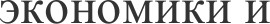 Национальный доход (НД) — это вновь созданная стоимость за определенный период. НД является совокупным доходом в рамках экономики определенного государства, заработанным (созданным) всеми владельцами экономических ресурсов (факторов производства).НД —— ЧИП - КИ, где КИ — косвенные налогиНД —— заработная плата + арендная плата + процентные платежи + доходы собственников +  прибыль корпораций.Личный доход (ЛД) — это совокупный доход, полученный собственниками экономических ресурсов (факторов производства).Располагаемый личный доход (РЛД) — это доход используемый, т. е. находящийся в распоряжении   домохозяйств.РЛД —— ЛД — ИПН, где ЛП — это личный доход, ИПН - индивидуальные подоходные нало.Другие базовые измерители экономики. объем BBM на душу населения, на одного занятого в экономике, объем инвестиций в национальную экономику, объем национального экспорта и импорта и др.Роль государства в экономике1. Государство участвует в экономике практически повсюду, становясь все более активными участниками рыночных отношении. Оно использует различные методы регулирования экономической жизни.А. Правовые методыЗаключаются в том, что государство принимает законы, призванные упорядочить взаимоотношения участников рыночнои игры. Особое место среди этих законов занимает так называемое антимонопольное законодательство, законы, направленные на поддержку мелкого и среднего бизнеса, поддерживая таким образом разнообразную структуру  производства.Ъ. Финансово-экономические методыК ним относятся прежде всего налоги. Увеличивая или уменьшая размер налогов, государство либо способствует развитию производства, либо тормозит его. Государство оказывает определенное влияние на экономику при проведении своеи денежнои политики. Под денежной политикой понимают политику государства по управлению денежнои массои и кредитами. Главную ответственность за ее проведение, как правило, несет государственныи банк страны, которыи регулирует ставку банковского процента. С ее помощью банк либо ограничивает, либо расширяет возможности получения предпринимателями кредита на развитие производства.Государство также может помочь товаропроизводителям, вводя таможенные пошлины. Пошлина — это специальныи налог государства на товары, покупаемые заграницеи. Он вводится для того, чтобы импортные товары были дороже отечественных ипотребители выбирали последние. Тем самым государство, с одной стороны, сдерживает импорт, а с другой — защищает соответствующие отечественные отрасли (так, например, поступает правительство РФ при защите отечественных производителей автомобилей). К этой же гpyппe относятся нтіоги, бюджет, государственные инвестиции и др.В. Экономическое программированиеЗаключается в том, что государство составляет примерные планы развития экономики на некоторый период. Но в отличие от командной экономики, где подобные планы являются обязательными и внедряются при помощи приказов сверху, в рыночной экономике они носят рекомендательный характер и на практике обычно оказывают определенное влияние на частных товаропроизводителей.НалогиНалоговая политика — это система мероприятий государства в области налогообложения, которая строится с учетом компромисса интересов государства и налогоплательщиков.Как часть общей экономической  политики государства  она определяется  целями общества. Эти цели формулируют требования к налоговой базе, тяжести налогообложения и способам изъятия доходов.Государство, призванное обеспечить наилучшие условия для эффективного экономического роста, нуждается в pecypcax для выполнения этой миссии. Такие ресурсы не могут сформироваться исключительно за счет собственных источников государства, доходов от государственных предприятий. И государство для формирования своих денежных доходов вынуждено изымать часть доходов частного сектора. Государство вынуждает частный сектор подчиниться макроэкономическим и национальным интересам.Налоги — это обязательные платежи физических и юридических лиц государству. Уплата налогов является одной из главных обязанностей граждан. Налогообложению подлежат:прибыль;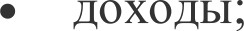 стоимость определенных товаров;стоимость, добавленная обработкой;имущество;передача собственности (дарение, продажа, наследование);операции с ценными бумагами;отдельные виды деятельности.Налогоплательщики:физические лица — работники, непосредственно своим трудом создающие матери-альные и нематериальные блага и получающие определенный доход;юридические лица — хозяйствующие субъекты.Налоги подразделяются на прямые и косвенные.Прямые налоги — обязательные платежи, взимаемые государством с доходов или имущества юридических и физических лиц (подоходный налог с населения и налог на прибыль с фирм, налог на имущество, недвижимость, дарение, наследство, на финансовые операции).Косвенные налоги — устанавливаются в виде надбавок к цене товара и услуг (акцизные сборы, налог с продаж, частично налог на добавленную стоимость, таможенные пошлины, налог на экспорт)Можно выделить три системы налогообложения.пропорциональный налог — сумма налога пропорциональна доходам работников;регрессивный налог — налог тем выше, чем ниже доход;прогрессивный налог — налог тем выше, чем выше доходПринципы налогообложения — это правила, которыми следует руководствоваться при построении налоговой системы. Основные принципы налогообложения:Принцип справедливости — равенство налогов на доходы рыночных структур. Налогидолжны быть равными для каждого уровня дохода.Принцип определенности и точности налогов — размер налогов, сроки, способ и порядок их начисления должны быть точно определены и понятны налогоплательщикам.Принцип удобства взимания налогов для налогоплательщиков — каждый налог должен взиматься в то время и тем способом, при котором плательщику легче выполнить требования налогообложения.Принцип экономичности (эффективности) — необходимость соблюдения условий, при которых:разрыв между расходами по сбору и организации налогообложения и самими на-логовыми  поступлениями	должен   быть наибольшим;тяжесть налогообложения не должна подрывать возможность продолжения про-изводства и лишать государство в последующем налоговых поступлений.Принцип обязательности — неизбежность осуществления платежа.Функции налогов:фискальная — обеспечение финансирования государственных расходов на содержание государственного аппарата, обороны страны и той части непроизводственной сферы, которая не имеет достаточных средств, например, фундаментальной науки, многих учебных заведений, библиотек и т.д.;распределительная — перераспределение доходов между разными социальнымислоями с целью сглаживания неравенства в обществе;стимулирующая (антиинфляционная) — стимулирование развития научно-техни- ческого прогресса, увеличения числа рабочих мест, капитальных вложений в расши- рение производства путем применения льготного налогообложения;социально-воспитательная — сдерживание потребления вредных для здоровьяпродуктов путем установления на них повышенных налогов;конкретно-учетная — осуществление учета доходов граждан, предприятий и организаций.По структуре и принципам построения налоговая система России, формирующаяся с 1992 г., в основном отражает общераспространенные в мировой практике тенденции.Уровни налоговНаправления  совершенствования налоговой  системы в России:Уменьшение налогового бремени, особенно для тех, кто инвестирует в развтие новых технологий.Уменьшение структуры налоговых поступлений за счет поэтапного увеличения доли физических лиц (доходов и имущества), а также рентных платежей в природоэксплуатирующих отраслях и, соответственно, сокращения доли, приходящейся на бизнес.Сокращение налоговых льгот.Расширение налогооблагаемой базы за счет перекрытия каналов ухода от налогов иперетока их в теневой сектор экономики.Государственный бюджетГосударственный бюджет (от англ. budget — сумка, кошелек) — это смета доходов и расходов государства на определенный период времени, составленная с указанием источников поступления государственных доходов и направлений, каналов расходования денег.Государственный бюджет составляется правительством и утверждается высшими законодательными органами (в России — в виде закона Государственной Думы Федерального Собрания РФ). По окончании финансового года Правительство Российской Федерации должно отчитаться об исполнении бюджета.Важнейшие части государственного бюджета — это его доходная и расходная части.доходная часть — показывает источники денежных средств бюджета;расходная часть — показывает, на какие цели направляются аккумулированные государством средства.4.Источники доходной части: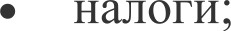 государственные займы (ценные бумаги, казначейские  векселя и др.);эмиссия (дополнительный выпуск) бумажных и кредитных денег;займы у международных организаций.Структура расходной части бюджета в развитых странах:социальные нужды (не менее 50% всех расходов);поддержание обороноспособности страны (примерно 20%);обслуживание государственного долга;предоставление дотаций предприятиям;развитие инфраструктуры (дороги,  связь, транспорт,  внешнее энергоснабжение,озеленение и др.).Структура расходной части бюджета определяется актуальностью поставленных задач  испособами их решения в соответствии с концепцией экономической политики.Бюджетная политика включает  в себя определение соотношения  между доходной ирасходной частями государственного бюджета. Здесь возможны три различных варианта:Сбалансированный бюджет — расходы бюджета равны доходам. Это самое оптимальное состояние бюджета.Дефицитный бюджет — расходы бюджета выше доходов. Дефицит — разность расходов и доходов бюджета.Профицитный бюджет — доходы бюджета выше расходов. Профицит — разность доходов и расходов бюджета.Источники покрытия бюджетного дефицитаО	Государственные займы (политика дефицитного бюджетного финансирования)Внутренние займы — займы внутри страны у фирм и домашних хозяйств через выпуск ценных бумаг (государственные облигации).Внешние займы — у иностранных государств, иностранных банков и у международных организаций.Дефицитное бюджетное финансирование служит важным средством против спадов част- ных инвестиций и потребления, а значит и против сокращения занятости.Денежная эмиссия (выпуск денег) Центральным банком в обмен на государственные обязательства. В результате напечатания дополнительных денег возникает угроза инфляции (роста необеспеченной денежной массы, выливающегося в рост цен), так как создается добавочный cпpoc на товары и услуги. Если инфляция принимает угрожающие размеры, то необходимо срочно сократить бюджетные расходы.Факторы, влияющие на состояние государственного бюджетадолгосрочные тенденции налоговых поступлений  и государственных расходов;фаза экономического цикла в стране;текущая политика государства.Государственный долг — это сумма задолженности  государства по выпущенным инепогашенным займам, включая начисленные по ним проценты.Обслуживание  долга — это выплата процентов по задолженности и постепенноепогашение основной суммы долга.Государственный долгВнутренний государственный долг — долговые обязательства федерального правительства перед юридическими и физическими лицами, выраженные в национальной валюте.Внутренние долговые обязательства:Рыночные — долговые обязательства, выпущенные государством на внутреннем рынке в виде ценных бумаг — облигацийНерыночные — возникают в результате исполнения бюджета (долг бюджетных организаций к концу переоформляется в государственный внутренний долг)Внешний государственный долг — задолженность государства по непогашенным внешним займам и невыплаченным по ним процентам международным и государст- венным банкам, организациям, правительствам, частным иностранным банкам и др., выраженные в иностранной валютеВнутренний государственный долг — результат дефицита бюджета и выпуска облигаций государственного займа для его покрытия. Государство — должник владельцев облигаций.Причины возникновения внутреннего государственного долгаПолучение государством кредитов от коммерческих банков, юридических лиц, выраженных в национальной валюте.Осуществление государством внутренних займов (размещение ценных бумаг от лица государства).Предоставление бюджетных ссуд одним уровнем бюджетной системы другому.Внешний государственный долг — более серьезная проблема. С появлением внешнего долга возникают не только кредитные обязательства, но и обязательства другого рода — за оказание финансовой помощи кредиторы требуют выполнения ряда условий. Внешний государственный долг подразумевает жесткие сроки погашения кредита, несоблюдение которых ведет к новым санкциям.Важны не абсолютные показатели внешнего долга, а его отношение к другимэкономическим показателям государства:величина долга на душу населения;отношение долга к BBП (оно не должно быть больше 80%);отношение величины госдолга к объему экспорта (он не должен превышать суммуэкспорта более чем в 2 раза);расходы по обслуживанию долга по отношению к сумме экспорта (не должныпревышать 15—20%);отношение внешнего долга к размеру золотовалютных резервов.Реструктуризация долга — пересмотр условий обслуживания долга (процентов, сумм, сроков начала возврата). Реструктуризация производится в случае невозможности выплаты страной долга на первоначальных условиях.Меры по управлению государственным долгом:Недопущение долговой ловушки, при которой все ресурсы работают на выплату долга, а не на увеличение национального богатства.Поиск средств для выплаты долга.Нейтрализация негативных последствий государственного долга.Эффективное использование средств заимствования, т. е. направление их в проекты, которые в отведенный срок позволят обеспечить доходы, превышающие размер долга и проценты по нему.Мировая экономикаМировая экономика — это противоречивая целостность национальных экономик, связанных между собой международными экономическими отношениями на основе международного разделения труда.Структура мировой экономики:развитые страны с рыночной экономикой (25 государств);развивающиеся страны с рыночной экономикой (132 государства);страны с переходной  экономикой (от административно-командной к рыночной) (28государств).Мировой рынок — это совокупность  рыночных отношений между странами на основемеждународного разделения труда.В основе функционирования мировой экономики лежит международное разделениетруда, которое предполагает устойчивый международный обмен, или кооперацию.Международное разделение труда (MPT) — это устойчивое производство товаров и  услугв отдельных странах сверх внутренних потребностей в расчете на международный рынок.Основные формы MPT:Общее MPT — специализация по отраслям и сферам экономикиЧастное MPT — специализация на выпуске отдельных видов готовой продукции иуслугЕдиничное MPT — специализация на производстве отдельных узлов, стадиях технологических процессовМеждународное разделение труда основывается на международной специализации,Международная специализация — сосредоточение в отдельных странах производства определенных товаров для последующей выходной продажи на мировом рынке и удовлетворения тем самым потребностей других стран, предъявляющих cпpoc на этот товар. Предпосылки международной специализации:Природные условия страны (климат, географическое положение, наличие полезных ископаемых и других природных ресурсов)Уровень экономического и научно-технического развития: экономически развитые страны, как правило, специализируются на производстве готовых изделий, а развивающиеся страны — на производстве сырьяСложившиеся традиции в производстве тех или иных товаровНациональные экономики взаимодействуют между собой при помощи внешнеэкономических связей, или международных экономических отношений.Международные экономические отношения (МЭО) — это комплекс торговых, производственных, научно-технических, финансовых связей между государствами, приводящих к обмену экономическими ресурсами, совместной экономической деятельности.Формы международных экономических отношений:международная  торговля товарами и услугами;валютно-кредитные отношения;движение капиталов и зарубежных инвестиций;миграция рабочей силы;межотраслевая кооперация производства;обмен в области науки и техники.Международная  торговля развивается на основе международного разделения труда имеждународной специализации.Международная торговля товарами — это сфера международных товарно-денежных отношений или совокупность внешней торговли всех стран мира. Делится на торговлю:сырьевыми товарами;машинами и оборудованием; о   потребительскими товарами.Международная торговля услугами — это торговля потребительскими стоимостями, преимущественно не имеющими вещественной формы. Охватывает:транспорт;торговлю лицензиями, знаниями;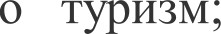 посреднические услуги в международной торговле; о   финансовые услуги;информационные услуги и др.Ведущим сегментом мирового товарного рынка является торговля машинами и оборудованием, где обмен основан уже не на межотраслевом, а на внутриотраслевом, подетальном и пооперационном разделение труда. Быстро развивается и торговля услугами в банковском, гостиничном и страховом деле, строительстве, инженерных услугах, консультировании, рекламе, торговых и посреднических операциях.Экспорт (лат. exportare вывозить) — продажа товаров и услуг за границу для ихреализации на мировом рынкеИмпорт (лат. importare — ввозить) — закупка и ввоз товаров и услуг для продажи ихна внутреннем рынкеСальдо (ит. saldo — расчет) торгового баланса — разница между экспортом и им-портом за определенный периодВиды внешнеторговой политики государства:Протекционизм (от лат. protectio — покровительство, защита) — политика государства, направленная на защиту интересов внугренних производителей от иностранных конкурентовселективный — направлен против отдельных стран или отдельных товаров;отраслевой — защищает отдельные отрасли, прежде всего сельское хозяйство;коллективный — проводится объединениями стран в отношении других стран, не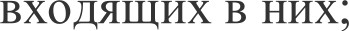 скрытный — с помощью методов внутренней экономической политикиУмеренная торговая политика — предполагает сочетание элементов свободной торговли и протекционизмаСвободная торговля (фритредерство от англ. free trade — свободная торговля) — политика государства, ориентированная на свободное развитие международной торговлиГосударственное регулирование внешней торговли:Цель государственного регулирования: помочь экспортерам вывезти как можно больше своей продукции, и ограничить импорт, сделав иностранные товары менее конкурентоспособными на внутреннем рынке.Методы государственного регулирования внешней торговли:Тарифные: таможенные тарифы на импорт, экспортный тариф, таможенные союзы.Нетарифные: установление квот, установление стандартов на ту или иную про- дукцию, эмбарго (исп. embargo наложение ареста, запрещение)Государственное  регулирование внешней торговли может быть разных видов.Виды  государственного регулирования: одностороннее, двустороннее, многостороннее.Глобализация мирового экономического пространства способствует повышению открытости национальных экономических систем и построению международных экономических отношений на основе многосторонних соглашений.Экономическая интеграция (лат. integratio — восстановление, восполнение) — это процесс создания региональных хозяйственных комплексов на основе межго- сударственного регулирования внешней торговли и движения факторов производства.Типы экономической интеграции:Преференциальные (от лат. praefarre — предпочитать) торговые соглашения, предполагающие снижение таможенных пошлин на товары внешнеторгового партнера по сравнению с уровнем, которым облагаются товары третьих странЗоны свободной торговли, предполагающие взаимную отмену торговых пошлин между участницами интеграционной группировки, но сохранение у каждой из этих стран особой внешнеторговой политики по отношению к третьим странамТаможенные союзы, предполагающие взаимную отмену таможенных пошлин и унификацию внешнеторгового режима относительно третьих странОбщий рынок, в рамках которого наряду со свободой торговли обеспечивается либерализация перелива капиталов и рабочей силы между странами, осуществляется согласование экономической политикиЭкономические союзы, в которых происходит унификация экономической, социальной, научно-технической, международной политики стран-участниц; создается система межгосударственных институтов, формирующих единую политико-правовую средуВ настоящее время в мире существует примерно 100 интеграционных группировок разных видов. Наиболее развитыми из них в мире являются:Европейский союз (EC), объединяющий 25 европейских стран.НАФТА — Североамериканское соглашение о свободной торговле с участием США, Канады и Мексики.ACEAH — Ассоциация государств Юго-Восточной Азии.Латиноамериканская ассоциация свободной торговли и ряд других.Международная валютно-финансовая система — это закрепленная международными договорами форма организации валютно-финансовых отношений, функционирующих самостоятельно или обслуживающих международное движение товаров и факторов производства.11a. Структура международной валютно-финансовой системы:валютные отношения  по поводу условий обращения и взаимной конвертируемостинациональных валют, механизмов регулирования валютных курсов;финансовые отношения, которые охватывают международные  финансовые рынки имеханизмы торговли валютой, ценными бумагами, кредитами;экономические отношения, складывающиеся в процессе международных  расчетов,выражаются в платежных балансах страны.116. Международный валютный рынок — сфера экономических отношений, где осуществляются операции по покупке и продаже золота, иностранной валюты и платежных документов в иностранной валюте, а также срочные финансовые сделки.Международный валютный рынок приводит в определенное соответствие курсы национальных денежных единиц (валют). Появление рынка евровалют и ценных бумаг отражает тенденцию к растущей интернационализации финансовой системы.11в. Международный финансовый рынок — рынок кратко-, средне- и долгосрочных кредитов, инвестиций, ценных бумаг, вкладов и т. п., функционирующий на международном уровне.Международный финансовый рынок включает в себя:рынок капитала — средне- и долгосрочные кредиты, ценные бумаги;денежный рынок — краткосрочные кредиты, ценные бумаги и т.п. Деятельность регулируют международные валютно-кредитные организацииМеждународный валютный фонд (МВФ)Международный банк реконструкции и развития (МБРР)Организация экономического сотрудничества и развития (ОЭСР) и др.12.Центральное место во внешних экономических связях принадлежит международному движению капитала. Основными заемщиками финансовых средств сегодня являются США и Великобритания. Япония и Германия выступают чистыми кредиторами.Формы движения капитала:прямые и портфельные инвестиции;внутрифирменные потоки капитала в рамках транснациональных корпораций (THK);предоставление кредитов, государственных займов;создание совместных предприятий и др.Рациональное экономическое поведение собственника, работника, потребителя,  семьянина, гражданинаСогласно статье 34 Конституции Российской Федерации за каждым гражданином России закреплено право на свободное использование своих способностей и имущества для предпринимательской и иной не запрещенной законом экономической деятельности.Понятие бизнеса отличается от понятия предпринимательства именно тем, что к бизнесу относится совершение любых единичных разовых коммерческих сделок в любой сфере деятельности.Не всякую хозяйственную деятельность можно считать предпринимательством, а ту, которая связана с риском, инициативой, предприимчивостью, самостоятельностью, ответственностью, активным поиском.В предпринимательстве выделяют субъекты и объекты.субъектьl предпринимательства — частные лица, различные ассоциации (акционерные общества, арендные коллективы, кооперативы), государство;объекты предпринимательства — любые виды хозяйственной деятельности, коммерческое посредничество, торгово-закупочная, инновационная, кон- сультационная деятельность, операции с ценными бумагами.Субъектьl предпринимательства:За. Юридическое лицо — организация, учреждение, фирма, выступающие в качестве единого, самостоятельного носителя прав и обязанностейЗa.1. Признаки юридического лица:независимость его существования от входящих в его состав отдельных лиц;наличие имущества;право приобретать, пользоваться и распоряжаться собственностью;право осуществлять от своего имени экономические операции;самостоятельная имущественная ответственность;право выступать от своего имени в суде. Зa.2. Виды юридических лиц:коммерческие — имеют в качестве основной цели своей деятельности извлечение прибыли (предприятия связи и транспорта, промышленные и сельскохозяйственные предприятия, организации бытового обслуживания);некоммерческие — не ставят в качестве основной цели извлечение прибыли (финансируемые из различных бюджетов учреждения (больницы, школы, институты), потребительские кооперативы, благотворительные фонды).Отдельными видами деятельности (банковской, страховой) юридические лица вправе заниматься только на основании специального разрешения — лицензии.36. Физическое лицо — человек, участвующий в экономической	деятельности	в качестве		ее	полноценного субъекта. Действует от собственного имени, может зани- маться	предпринимательством с момента государственной регистрации в качестве индивидуального предпринимателя. Применяются те правила, которые регулируют деятельность коммерческих организацийВиды предпринимательства:производственное предпринимательство — осуществляется производство товаров, услуг, информации, духовных ценностей;коммерческое предпринимательство — состоит в операциях и сделках по перепродажеТОВIljЭОВ,    СЛ	И HE СВЯЗІІНО  С П]ЭОИЗВОДСТВОМ П]ЭОД	ЦИИ;финансовое предпринимательство — является разновидностью коммерческого предпринимательства. Объектом купли-продажи здесь выступают деньги, валюта, ценные бумаги;посредническое предпринимательство — проявляется в деятельности, соединяющей заинтересованные во взаимной сделке стороны;страховое предпринимательство — особая форма финансового предпринимательства, заключающаяся в том, что предприниматель получает страховой взнос, который возвращается только при наступлении страхового случая.Формы предпринимательстваПо признаку объектов предпринимательстваМалый бизнес (до 50 человек)Франчайзинг (от фр. franshise — льгота) — это система мелких частных фирм, которые заключают контракт на право пользования фабричной маркой крупной фирмы и своей де- ятельности на определенной территории и в определенной форме.Венчурная (от англ. venture — рискованная затея) фирма — это коммерческая организация, занимающаяся разработкой научных исследований для их дальнейшего развития и завершения. Венчурные предприятия делают бизнес на нововведениях. Они рискуют «прогореть», если новая продукция не будет соответствовать требованиям рынкаСредний бизнес (до 500 человек) — он непрочен, так как ему приходится конкурировать как с крупным, так и с мелким предпринимательством, в результате чего он либо перерастает в крупный, либо перестает существовать вообще. Исключе- ние составляют лишь фирмы, которые являются монополистами в выпуске какой- либо специфической продукции, имеющей своего постоянного потребителя.Крупный бизнес (до нескольких тысяч человек) — отличается большей прочностью, чем средний или мелкий. Его монопольное положение на рынке дает ему возможность производить дешевую и массовую продукциюПо типу фирмИндивидуальное, или частное предпринимательство — бизнес, владельцем которого является один человек. Он несет неограниченную имущественную ответственность, и у него невелик капитал.Товарищество, или партнерство — бизнес, которым владеют два и более человек. Они принимают совместные решения и несут личную имущественную ответственность за ведение дела.Кооператив — похож на партнерство, но имеет большее число пайщиков.Корпорация — совокупность лиц, объединенных для совместной предпринимательской деятельности. Право на собственность корпорации разделено на части по акциям, поэтому владельцы корпораций называются держателями акции, а сама корпорация —акционерным обществом (AO)Основные принципы, регулирующие предпринимательскую деятельность:свобода предпринимательской деятельности;инициативная и самостоятельная деятельность;получение прибыли как главная цель предпринимательской деятельности;юридическое равенство различных форм собственности;законность в предпринимательской деятельности;свобода конкуренции и ограничение монополистической деятельности;государственное регулирование:Прямое (регистрация и лицензирование предприятий, сертификация продукции); о   Косвенное (льготные кредиты, льготы по налогообложению).Функции предпринимательстваресурсная — соединение естественных, инвестиционных, трудовых ресурсов в единое целое;организационная — использование предпринимателями своих способностей дляполучения высокого дохода;творческая — использование новаторства в деятельности.Потребитель — это тот, кто приобретает и использует товары, заказывает работы иуслуги для личных бытовых нужд, не связанных с извлечением прибыли. Потребителем выступает фирма, организация и государство в целом.Цель потребителя — извлечение максимальной полезности от потребления товаров и услуг.Ограничения на пути достижения цели потребителя:семейный (потребительский) бюджет — баланс денежных доходов и расходов семьи;цены на товары и услуги;ассортимент предлагаемых товаров и услуг.Рациональное поведение потребителя — это продуманное поведение, предполагающее сопоставление результатов действий с затратами.Суверенитет потребителя — это право владельца любых видов ресурсов самостоятельно принимать решения, связанные с распоряжением этими ресурсами и их использованием.Доход потребителя — это сумма денежных средств, получаемых за определенный промежуток времени и предназначаемых для приобретения благ и услуг на цели личного потребления.При составлении бюджета семьи используются показатели номинальных {денежных)ДОХОДОВ.Основные источники номинального (денежного) дохода потребителя:заработная плата;социальные выплаты государства отдельным гражданам (пособия, пенсии, стипендии);доход от предпринимательской и иной деятельности;доход от собственности (плата, полученная за аренду квартиры, процент на денежный капитал, дивиденды по ценным бумагам).Реальный доход определяется количеством товаров и услуг, которые можно приобрести на сумму номинального дохода. Это обобщающий показатель уровня жизни населения страны. Он зависит от объема конечных доходов (номинальный доход минус подоходный налог) и уровня цен на товары и услуги и исчисляется как частное от деления объема конечных доходов на индекс потребительских цен.Потребительские расходы делятся на:обязательные расходы (минимально необходимые) — расходы на питание, одежду, транспорт, оплату коммунальных услуг и т.п.;произвольные расходы (покупка книг, картин, машины и др.) — расходы в случае, еслиличные доходы потребителя не превышают обязательные расходыЧем выше доход семьи, тем меньше доля расходов на питание и больше на товарыдлительного пользования, а также тем больше удельный вес сбережений.Немецкий исследователь-статистик Э. Энгель (1821—1896)  установил связь междудоходами населения и структурой потребления. Согласно «Закону Энгеля»:чем выше уровень доходов семьи, тем меньше доля ее расходов на продовольственные товары. Соответственно возрастает cпpoc на промышленные товары широкого потребления, а при дальнейшем повышения уровня доходов существенно увеличиваются затраты на высококачественные товары и услуги. Таким образом, структура расходов на потребление изменяется в прямой зависимости от размера дохода.По доле расходов семьи на питание можно судить об уровне благосостояния разных групп населения одной страны и сравнивать благосостояние граждан разных стран.Уровень жизни	это уровень потребления материальных благ (обеспеченность населения страны промышленными товарами, продуктами питания, жилищем и т.п.).Качество жизни — включает в себя помимо уровня жизни условия и безопасность труда, культурный уровень, физическое развитие и др.с фактора производстваТруд (совокупность физических и умственных способностей людей  длясоздания экономических благ).ЗарплатаЗемля (все виды природных ресурсов)РентаКапитал: 1) физический (реальный) — произведенные человеком средствапроизводства;2) финансовый (денежный) — деньги для покупки факторов производства (инвестиции).ПроцентПредпринимательские способностиумение правильно соединить факторы производства и организовать производство;умение принимать решения и брать ответственность на себя; умение идти на риск;быть восприимчивым к нововведениямПрибыльЛиниисравненияТрадиционнаяЦентрализованная (командная)РыночнаяОпределениеСпособ организации экономической жизни, базирующийся на отсталой технологии, широком распространении ручного *РУ *• многоукладности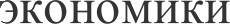 Способ организации экономической жизни, при котором капитал и земля, практическивсе экономические ресурсы находятся в собственности государстваСпособ организации экономической жизни, при котором капитал и земля находятся в частной соб- ственности отдельных лицФормамисобственностиПреимущественнообщинныеПреимущественно государственнаяПреимущественно частнаяЧтопроизводить?Продукты сельского хозяйства, охоты, рыболовства.Производится мало про уктов и ycлW Что производить, определяетсяобычаями иОпределяется группами пpo- фессионалов: инженеров, экономистов, специалистов по компьютерам,представителямиОпределяют сами потребители. Произ- водители производят то, что хотят no- требители, т.е. то, что может быть купленотрадициями, которыеменяются медленнопромышленности —tІПЛІlНОВИКЗМИІІКак производить?Производят так и тем, как и чем производили предкиОпределяется планомОпределяют сами производителиКто получаетБольшинство людей«Плановики»,ПотребителиТОВІlјЭЫ  И   C-существует на гранинаправляемыеполучают столько,’выживания. Доба-ПOЛИTИЧeCKИMИСКОЛЬКО  ХОТЯТ,ВОЧНЫЙ ПјЭОД	Тлидерами,производители — при-достается вождям илиопределяют, кто ибыльсобственникам земли,сколько будетоставшаяся его частьПОЛ	IlTb ТОВІ1]ЭОВ И C-распределяется*гсогласно обычаямПоложительные чертыОтрицательные чертыСпособствует эффективному распределению ресурсов, формируя таким образом структуру производстваСтимулирует научно-технический прогрессСпособствует ресурсосбережению в обществеСоздает материальную заинтересо- ванность производить то, в чем есть потребностьСтихийно координирует действия людей в процессе экономической деятельности, опираясь на принципы саморегуляции и сопоставляя эконо- мические интересыНе гарантирует решение социально-экономических проблем (безработица, инфляция, защита окру- жающей среды, обеспечение экономической безопасности, развитие фундаментальной науки)Распределяет продукты по результатам конкуренции, что приводит к социальному нера- венствуПорождает  тенденцию  к монополизацииП]ЭОИЗВОДСТВІ1Не решает проблему внешних издержек (не отраженных в ценах рынка), которые ложатся на плечи обществаНе может решить все проблемы связанньІе с неравномерностью распределения природных, инвестиционных и человеческих ресурсовСпособствует  циклическому развитию спериодическими спадами и кризисамиФормы монополийПризнакиКартельСоглашение о ценах, распределении рынков,производственных и сбытовых квотахСиндикатОбъединение, в котором участники сохраняют производственную, но теряют торговую самостоятельностьТрестПолное объединение  предприятий с потерей иторговой, и производственной самостоятельностиКонцернОбъединение предприятий  разных отраслей, торговыхфирм, банков на основе общей финансовой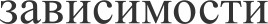 КонсорциОбъединение монополийКонгломератГигантский промышленный комплекс со значительной децентрализацией управленияЧистая (свободная конкуренция)Чистая монополияМонополистическая конкуренцияОлигополияСуществует множествоОтрасль,БольшоеСуществование намелких фирм,состоящая изколичество мелкихрынке малогопредлагающих наодной фирмы.фирм предлагаетЧИСЛІІ К]З	НЫХрынок однороднуюОна являетсяразнороднуюфирм, которыепродукцию.единственнымПЈЭОД	ЦИЮ.контролируют егоНет ограничений наПЈЭОДІІВЦОМданнойОграниченныйконтроль надосновную часть.Продукция можетДОСТ	ТОЙ ИЛИ Д]ЗЩфирмы к информацИ состоянии рынка, о ценах на товарыпродукции, который увикален.МонополистјЭЫНОЧНЫМИценами. Вход и выход с рынка свободен. Каждаябыть как однородной, так и разнородной.Вступление новых(услуги), ресурсы, одиктует цену.фирма стремитсяфирм в отрасльзатратах и т.д.Фирмасделать свой товарзатруднено.Нет ограничений на вступление новых фирм в отрасль, вход и выход из отрасли свободен.осуществляет контроль над ценой, т.к. контролирует всепредложения.уникальным. Но товары взаимозаменяемы. ЭкономическоесоперничествоВзаимозависимость фирм в принятии решения о ценах на свою продукцию.Продавец не может осуществить контроль над ценами, конкурентная фирма не может установить рыночную цену.Для вступления других фирм вОТЈЭ£tСЛЬсуществуют значительные барьеры.основано не только на цене, но и на неценовой конкуренции.Внешние причиныВнутренние причиныВойны, из-за которых экономика перестраивается на производство военной продукции, привлекает дополнительные ресурсы и рабочую силу, а по окончании войны наступает спад.Воздействие других внешних факторов, например, нефтяных шоков, когда нефтедобывающие страны резко поднимают цены.Крупные нововведения (железные дороги, автомобили, электроника), оказывающие большое влияние на инвестиции, производство, потребление, уровень цен.Монетарная (денежная) политика правительства: большое количество денег порождает инфляционный бум, а недостаточное их количество сокращает инвестиции и ведет к спаду производстваИзменение соотношения совокупного предложения и сово- купного cпpoca, когда, например, появляются кардинальноновые товары (персональные компьютеры) и cпpoc переключается на них, а производителям старых товаров (пишущихмашинок) приходится закрывать производство.Сокращение производства, вызванное выпуском товарной продукции, т.е. накоплением больших запасов из-за низкого cпpoca или высоких цен, когда торговля отказывается от товаров, которые она не может реализовать, а совокупное предложение превышает совокупный cпpocФедеральныеРегиональныеМестныеНалог на добавленную стоимость (НДС)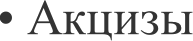 Таможенная пошлина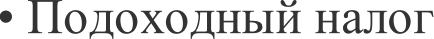 Налог на покупку валюты и др.Налог на имущество предприятийЛесной налогПлата за воду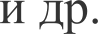 Земельный налогКурортный налогНалог на рекламуНалог на содержание жило- го фонда и др.Налоги, уплачиваемыегражданамиНалоги,  уплачиваемые предприятиямиПОДОХОДНЫЙ ННЛОГ,налог с имущества, переходящего в порядке наследования или дарения,Федеральные налогиналог на добавленную стоимость;акцизы на отдельные группы и виды товаров;налог на прибыль; биржевой налог;местный налог - налогна имущество Сборы  с граждансбор с владельцевсобак,лицензионный сбор за право торговли винно- ВОДОЧНЫМИизделияМИ, курортный сбор,сбор за выдачу ордера и pналог на операции с ценными бумагами;таможенная пошлина;Отчисления на воспроизводство минерально-сырьевой6платежи за пользование природными  ресурсами и др.);Региональные налогиналог  на  имущество предприятий;лесной доход;п.та за воду, забираемую промышленными предприятиями из водохозяйственных систем;сбор на нужды образовательных учреждений;Местные налогиземельный налог;налог на строительство объектов производственного назначения в курортной зоне;целевые сборы с предприятий, учреждений, организаций независимо от их организационно-правовых форм на содержание милиции, благоустройство территорий и др.Общие налогиОбщие налогиземельный налог;налог с владельцев транспортных средств, зачисляемый в дорожные фонды;местные налоги, устанавливаемые по решению органов местного самоуправления (налог на рекламу, налог на перепродажу автомобилей, вычислительной техники и персональных компьютеров и др.).земельный налог;налог с владельцев транспортных средств, зачисляемый в дорожные фонды;местные налоги, устанавливаемые по решению органов местного самоуправления (налог на рекламу, налог на перепродажу автомобилей, вычислительной техники и персональных компьютеров и др.).Отмененные налоги награжданОтмененные налоги с юридических лиц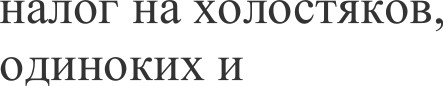 малосемейныхграждан, сельскохозяйственный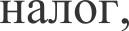 налог на владельцевстроенийПлатежи со свободного остатка прибыли,платы за основные иоборотные средства,фиксированные(рентные) платежи,отчисления от при- былиБизнес (англ. business — дело, занятие, торговля)ПредпринимательствоЭкономическая	деятельность людей, целью которой является прибыль, доход или иные личные  выгоды. Данная дело-вая  активность	направлена	в конечном счете на совершение коммерческих операций по обмену товарами или услугамиИнициативная самостоятельная деятельность людей, осуществляемая от своего имени, на свой риск и направленная на получение дохода, прибыли от пользования имуществом, продажи товаров, оказания услуг